陈真美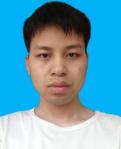 男       22       汉       本科       共青团员   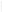 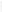 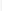 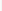 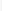 18570385307      2066396547@qq.com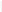 	  教育背景                                                                                             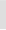 2020.09-2024.06 湖南城市学院 物联网工程成绩优异，综测处于班上前列，专业实践动手能力处于班上前列 GPA:3.5/4.0(10%) 获奖经历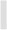 2022.10-2022.11                                                                                                               基于freertos的物联网饮水系统项目描述：此项目使用STM32F103ZET6开发板，gec82266WIFI模块进行数据传输，gy39检测环境数据，linux作为服务器，SQL数据库存储数据，RFID对用户身份识别，手机可以访问linux服务器查看数据本人独立完成物联网饮水系统的逻辑代码的编写，使用WiFi模块将gy39传感器采集的温度，湿度，光照等数据采集发送到电脑linux服务器，存入数据库中并显示出来，手机可以连接linux服务器查看各项数据。可以使用外界电源对整个系统充电，显示电压，电流。使用编码器电机模拟出水量。rfid用于识别卡号，根据卡号扣除每次喝水的钱。2023.08                                                                                                  2023大学生电子设计竞赛运动目标控制与追踪系统 项目描述：  openmv用于视觉处理,msp430单片机串口接收openmv采集的数据根据pid算法控制云台舵机和启动各项功能，oled显示信息本人担任主要代码的编写，openmv负责激光笔的捕获以及地图坐标系的建立，将坐标系目标点与激光笔的距离发送给ms p430 ，msp430负责将收到的数据根据pid算法计算出舵机应该偏移的角度，控制pwm输出控制云台舵机的转动，实现激光笔  的追踪功能。2023.05-2023.06                                                                                                                  基于gec6818RFID办公室系统 项目描述：根据RFID实现用户注册功能，数据库进行数据存储，  gec6818LCD显示图片以及打开信息,QT  android开发app本人独立完成整个项目的编写，将读到的RFID卡号和信息存入数据库，用户进入和离开办公室需要刷卡， LCD显示打开房 间门。刷卡时会显示基本信息，记录上下班打卡时间，语音播报，显示用户基本信息，并通过蓝牙模块通知手机。手机使用    QT android开发的app。2023.06-2023.07                                                                                                     基于gec6818的QT智能病房监控系统 项目描述：  linux当作服务器， gec6818当作客户端，数据库进行数据存储，使用传感器对环境各种数据采集，  TCP协议通信，本人独立完成整个项目的编写,使用数据库对病人病历查询，病人信息注册,修改,删除,也能注册管理员和医生账号。服  务器能接收gec6818发送的各种数据并显示,如果数据异常则触发蜂鸣器报警。gec6818作为客户端时刻检测房间的各种数据并显示,如果数据异常则触发蜂鸣器报警。设置呼叫按钮，按钮按下会服务器发送呼叫警报,服务器要显示是哪个房间在呼叫。 自我评价                                                                                                                     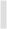 本人具备扎实的编程基础和丰富的项目经验，曾获得2022/10校综合素质测评一等奖和2023/08全国大学生电子设计竞 赛省级二等奖。在项目中取得了显著的成绩，为团队提供了重要的技术支持和解决方案。  具备良好的学习能力和团队合作精神，对技术的追求和创新有着强烈的热情。2023.08 2023TI杯全国大学生电子设计竞赛 省级二等奖 2021.09-2022.06 校综合素质测评一等奖2023湖南城市学院电子设计竞赛 校二等奖 专业技能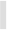 ·2021-2022·2022-2023院级三好学生优秀团干部精通c，熟悉C++ ，python,Arm体系架构，操作系统基本原理，能熟练的使用QT的GUI编程， 熟练使用多线程， 多进程熟悉linux驱动编程，网络编程，系统编程，  TCP/IP.UDP,SPI,IIC多种协议熟练的使用stm32的hal库和标准库 ，gec6818开发板，zigbee，esp8266，熟悉freertos和bootloader基本原理 ，熟练使用keil ，iar ，vscode，git等工具软件能熟练使用多种仪器仪表，有模电，数电基础，有蓝牙，wifi开发经验 项目经验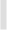 精通c，熟悉C++ ，python,Arm体系架构，操作系统基本原理，能熟练的使用QT的GUI编程， 熟练使用多线程， 多进程熟悉linux驱动编程，网络编程，系统编程，  TCP/IP.UDP,SPI,IIC多种协议熟练的使用stm32的hal库和标准库 ，gec6818开发板，zigbee，esp8266，熟悉freertos和bootloader基本原理 ，熟练使用keil ，iar ，vscode，git等工具软件能熟练使用多种仪器仪表，有模电，数电基础，有蓝牙，wifi开发经验 项目经验精通c，熟悉C++ ，python,Arm体系架构，操作系统基本原理，能熟练的使用QT的GUI编程， 熟练使用多线程， 多进程熟悉linux驱动编程，网络编程，系统编程，  TCP/IP.UDP,SPI,IIC多种协议熟练的使用stm32的hal库和标准库 ，gec6818开发板，zigbee，esp8266，熟悉freertos和bootloader基本原理 ，熟练使用keil ，iar ，vscode，git等工具软件能熟练使用多种仪器仪表，有模电，数电基础，有蓝牙，wifi开发经验 项目经验